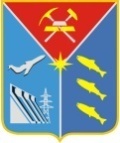 ДЕПАРТАМЕНТ ИМУЩЕСТВЕННЫХ И ЗЕМЕЛЬНЫХ ОТНОШЕНИЙМАГАДАНСКОЙ  ОБЛАСТИРАСПОРЯЖЕНИЕ16.12.2022										№ 849/23г. МагаданОб утверждении среднего уровня кадастровой стоимости земельных участков по муниципальным районам(городским округам) Магаданской областиВ соответствии со статьей 66 Земельного кодекса Российской Федерации, постановлением Правительства Магаданской области                     от 09 января 2014 года № 1-пп «Об утверждении Положения о департаменте имущественных и земельных отношений Магаданской области», на основании утвержденного 27 октября 2022 года Отчета № 1-2022 об итогах государственной кадастровой оценки земельных участков на территории Магаданской области, представленного в департамент письмом областного государственного бюджетного учреждения «Магаданское областное управление технической инвентаризации и кадастровой оценки»                             от 27 октября 2022 года № 2013:Утвердить средний уровень кадастровой стоимости земельных участков по муниципальным районам (городским округам) Магаданской области по состоянию на 1 января 2022 года согласно приложению к настоящему распоряжению.Настоящее распоряжение подлежит официальному опубликованию  и вступает в силу с 1 января 2023 года.Руководитель  департамента                                                              А.Г. Просин